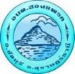 																																															               คู่มือ การปฏิบัติงานเรื่องร้องเรียน ร้องทุกข์        โดยงานกฎหมายและคดี สำนักงานปลัดองค์การบริหารส่วนตำบลสองแพรกอำเภอชัยบุรี จังหวัดสุราษฎร์ธานีคำนำ	เพื่อให้เกิดความโปร่งใสและเป็นธรรม และเป็นการป้องกันปัญหาการทุจริตในหน่วยงานหรือการปฏิบัติงานไม่ชอบของเจ้าหน้าที่ของรัฐเกี่ยวกับเรื่องการร้องเรียน ร้องทุกข์ เกี่ยวกับการจัดซื้อจัดจ้างของหน่วยงาน การปฏิบัติงานของเจ้าหน้าที่ในเรื่องการให้ความสะดวกกับประชาชนผู้ร้องเรียน ร้องทุกข์ ที่อยู่ในอำนาจหน้าที่กำกับดูแลขององค์การบริหารส่วนตำบลสองแพรก เช่นการให้บริการด้านงานสาธารณสุข การให้บริการด้านการก่อสร้างโครงการพื้นฐาน ควบคุมอาคาร การให้บริการประปา ไฟฟ้าสาธารณะ การให้บริการงานจัดเก็บภาษี ค่าธรรมเนียม โดยในการดำเนินการนี้ให้เป็นไปตามพระราชกฤษฎีกาว่าด้วย หลักเกณฑ์และวิธีการบริหารกิจการบ้านเมืองที่ดี พ.ศ.2546 และระเบียบสำนักนายกรัฐมนตรีว่าด้วยการจัดการเรื่องราวร้องทุกข์ พ.ศ.2522 	องค์การบริหารส่วนตำบลสองแพรก ได้จัดทำคู่มือการปฏิบัติงานในเรื่องร้องเรียน ร้องทุกข์ เพื่อใช้สำหรับประชาชนและเจ้าหน้าที่ขององค์การบริหารส่วนตำบลสองแพรก ใช้เป็นเครื่องมือในการปฏิบัติงานในแต่ละภารกิจ ป้องกันปัญหาการไม่ได้รับความเป็นธรรมหรือการเลือกปฏิบัติและรวมถึงการป้องกันการละเว้นการปฏิบัติหน้าที่ องค์การบริหารส่วนตำบลสองแพรกได้กำหนดกระบวนการดำเนินงาน ขั้นตอนการปฏิบัติงาน และกำหนดช่องทางการร้องเรียน ร้องทุกข์ รวมถึงกำหนดหน่วยงานหรือรับผิดชอบไว้แล้ว งานกฎหมายและคดี สำนักงานปลัด องค์การบริหารส่วนตำบลสองแพรก ได้จัดทำคู่มือการปฏิบัติงานเรื่องร้องทุกข์ ร้องเรียนขึ้น เพื่อให้เกิดประโยชน์สูงสุดแก่เจ้าหน้าที่ขององค์การบริหารส่วนตำบลสองแพรกสามารถนำมาเป็นเครื่องมือในการดำเนินการและให้บริการกับประชาชนผู้ร้องเรียน ร้องทุกข์ 										งานกฎหมายและคดี							สำนักงานปลัด องค์การบริหารส่วนตำบลสองแพรกคู่มือการปฏิบัติงานเรื่องร้องเรียน ร้องทุกข์ ขององค์การบริหารส่วนตำบลสองแพรก1.วัตถุประสงค์	คู่มือการปฏิบัติงานนี้จัดทำขึ้นเพื่อให้เจ้าหน้าที่ผู้ปฏิบัติงานร้องเรียน ร้องทุกข์ ขององค์การบริหารส่วนตำบลสองแพรกสามารถดำเนินการจัดการเรื่องร้องเรียน ร้องทุกข์ เป็นระบบมีมาตรฐานในการจัดการเรื่องร้องเรียน ร้องทุกข์ เริ่มตั้งแต่ขั้นตอนการรับข้อร้องเรียน ร้องทุกข์จากผู้รับบริการหน่วยงานที่ส่งเรื่อง การวิเคราะห์เรื่องร้องเรียน ร้องทุกข์ เพื่อเสนอผู้บริหารพิจารณาให้ความเห็นชอบ การส่งเรื่องร้องเรียน ร้องทุกข์ให้หน่วยงานที่เกี่ยวข้องตรวจสอบข้อเท็จจริง การติดตามประเมิน การรายงานผลการตรวจสอบข้อเท็จจริงและการยุติเรื่องร้องเรียน ร้องทุกข์ โดยให้เป็นไปอย่างมีประสิทธิภาพ รวดเร็วและทันต่อสภานการณ์ โดยประชาชนได้รับความพึงพอใจสูงสุด บนพื้นฐานความเป็นธรรมกับคู่กรณีทุกฝ่าย2.ขอบเขต	เพื่อดำเนินการตรวจสอบข้อเท็จจริงเรื่องราว รวบรวมหลักฐาน การวิเคราะห์ข้อร้องเรียน ร้องทุกข์และรายงานผลการดำเนินการติดตามประเมินผล และรวบรวมเสนอนายกองค์การบริหารส่วนตำบลสอแพรก เพื่อพิจารณาให้ความเห็นขอบและสั่งการต่อไป3.คำจำกัดความ	เรื่องร้องเรียน ร้องทุกข์ หมายถึง ประเด็นปัญหาต่างๆ ที่ผู้ร้องเรียนแจ้งผ่านช่องทางต่างๆเช่น เว็ปไซด์องค์การบริหารส่วนตำบลสองแพรก เบอร์ติดต่อสำนักงาน 077 – 367218 ทางไปรษณีย์/หนังสือ สื่ออิเล็กทรอนิกส์ เนื่องจากไม่ได้รับบริการตามสิทธิที่กำหนดผู้รับบริการไม่ได้รับความสะดวกตามสมควรและไม่ได้รับความเป็นธรรมจากการปฏิบัติงานของเจ้าหน้าที่รัฐทำให้ได้รับความเดือดร้อน อันเนื่องมาจากการดำเนินนโยบายขององค์การบริหารส่วนตำบลหรือกฎหมายที่เกี่ยวข้อง ซึ่งอยู่ในอำนาจหน้าที่องค์การบริหารส่วนตำบลจะดำเนินการต่อไปได้4.หน้าที่ความรับผิดชอบ	นายกองค์การบริหารส่วนตำบลสองแพรก มีหน้าที่ อนุมัติ ควบคุม กำกับดูแลการปฏิบัติงานและติดตามผลการดำเนินงานเกี่ยวกับเรื่องร้องเรียน ร้องทุกข์	ปลัดองค์การบริหารส่วนตำบล 		มีหน้าที่ ดำเนินการควบคุม ดูแล ติดตามการปฏิบัติและสรุปการดำเนินงานเกี่ยวกับเรื่องร้องเรียน ร้องทุกข์	หัวหน้าสำนักปลัด			มีหน้าที่ รบผิดชอบเรื่องร้องเรียน ร้องทุกข์เกี่ยวกับการบริหารงานทั่วไป งานสวัสดิการ งานงบประมาณ งานการศึกษาศาสนาและวัฒนธรรม งานสาธารณสุข	ผู้อำนวยการกองคลัง			มีหน้าที่ รับผิดชอบเรื่องร้องเรียน ร้องทุกข์เกี่ยวกับการบริหารงานคลัง การเงิน เบิกจ่ายเงิน งานพัสดุ 	ผู้อำนวยการกองช่าง 			มีหน้าที่ รับผิดชอบเรื่องร้องเรียน ร้องทุกข์เกี่ยวกับงานก่อสร้าง ควบคุมอาคาร งานประปา งานไฟฟ้า	นิติกร					มีหน้าที่ ดำเนินการจัดทำแผนปฏิบัติงาน ติดตาม และสรุปการดำเนินงานเรื่องร้องเรียน ร้องทุกข์5.ขั้นตอนวิธีการปฏิบัติเรื่องร้องเรียน ร้องทุกข์	5.1 การรับเรื่องร้องเรียน ร้องทุกข์		1.เรื่องร้องเรียนที่เป็นอักษรผ่านทางช่องทางต่างๆเช่น โทรศัพท์ ไปรษณีย์ หนังสือ เว็ปไซด์องค์การบริหารส่วนตำบลสอแพรก หรือสื่ออิเล็กทรอนิคส์ ติดต่อด้วยตนเอง และจากหน่วยงานอื่นๆดำเนินการรับเรื่องตามระบบสารบรรณ		2.เรื่องร้องเรียนที่ไม่เป็นลายลักษณ์อักษร กรณีที่ประชาชนร้องเรียนทางโทรศัพท์หรือมาติดต่อด้วยตนเองโดยไม่มีหนังสือร้องเรียน เจ้าหน้าที่จะต้องสอบถามและกรอกข้อมูลลงในแบบฟอร์มรับเรื่องร้องเรียน โดยมีรายละเอียดดังนี้		2.1 รายละเอียดของผู้ร้องเรียน ได้แก่ ชื่อ ที่อยุ่หรือหมายเลขโทรศัพท์ที่สามารถติดต่อได้ทั้งนี้ผู้ร้องเรียนบางรายไม่ประสงค์แสดงตน โดยไม่แจ้งข้อมูลเกี่ยวกับตนเอง จะต้องตรวจสอบข้อเท็จจริงว่ามีข้อมูลน่าเชื่อถือเพียงใด		2.2 รายละเอียดของเรื่องที่ต้องการร้องเรียนโดยสอบถามให้ได้ประเด็นที่ชัดเจนว่าต้องการร้องเรียนเรื่องอะไร เกี่ยวข้องกับบุคคลหรือองค์กรใด รายละเอียดของปัญหาที่ส่งผลกระทบต่อผู้ร้องเรียน ทั้งนี้เจ้าหน้าที่ของหน่วยงานจะต้องสามารถรับเรื่องได้ทันที แม้จะเป็นเรื่องที่เกี่ยวกับหน่วยงานอื่น เพื่ออำนวยความสะดวกและไม่ทำให้ผู้ร้องเรียนเกิดความไม่พอใจ จากนั้นแจ้งให้ผู้ร้องเรียนทราบขั้นตอนและระยะเวลาในการดำเนินการ หากไม่ได้รับการตอบกลับภภายใน 15 วัน ทำการ สามารถสอบถามได้ที่หมายเลขโทรศัพท์ 077-367218 	5.2 ช่องทางการเข้าถึงบริการ		(1) โทรศัพท์สำนักงานองค์การบริหารส่วนตำบลสองแพรก เบอร์ 077-367218		(2) มาแจ้งด้วยตนเอง ณ องค์การบริหารส่วนตำบลสองแพรก		(3) เว็ปไซด์องค์การบริหารส่วนตำบลสองแพรก www.songprak .go.th		(4) ส่งจดหมายมาที่องค์การบริหารส่วนตำบลสองแพรก เลขที่ 13/1 ม.1 ต.สองแพรก อ.ชัยบุรี จ.สุราษฎร์ธานี 		(5) ส่งเรื่องร้องเรียนผ่านตู้รับร้องเรียน ร้องทุกข์ ตู้รับความคิดเห็น ณ องค์การบริหารส่วนตำบลสองแพรก	5.3 การรับเรื่องร้องเรียน ร้องทุกข์		กรณีร้องเรียนทางไปรษณีย์หรือระบบจัดการเรื่องร้องเรียน ร้องทุกข์ ให้เจ้าหน้าที่ดำเนินการดังนี้		1.อ่านเรื่อง ตรวจสอบข้อมูลเอกสารประกอบการร้องเรียน ร้องทุกข์โดยละเอียด		2.สรุปประเด็นการร้องเรียน ร้องทุกข์โดยย่อ แล้วจัดทำบันทึกข้อความแจ้งผู้บังคับบัญชาเพื่อพิจารณาตามลำดับ		3.ส่งหนังสือประทับตราแทนการลงชื่อให้หน่วยงานที่รับที่เกี่ยวข้องดำเนินการพร้อมทั้งกำหนดให้หน่วยงานที่เกี่ยวข้องรายงานผลการดำเนินงานให้ทราบภายใน 7 วันทำการ		4.ส่งเรื่องร้องเรียน ร้องทุกข์ผ่านระบบสื่ออิเล็กทรอนิกส์ ไปยังหัวหน้าส่วนราช นายอำเภอ หรือ ส่ง fax ให้ส่วนราชการที่เกี่ยวข้องดำเนินการทันที		กรณีร้องเรียนร้องทุกข์มาด้วยตนเอง ให้เจ้าหน้าที่ดำเนินการ ดังนี้		1.สอบถามข้อมูลจากผู้ร้องเรียนแล้วกรอกข้อมูลลงในแบบฟอร์ม ให้มีสาระสำคัญพอสมควรหรือไปด้วย ชื่อและที่อยู่ของผู้ร้องเรียนซึ่งสามารถตรวจสอบตัวตนได้		2.ระบุเรื่องอันเป็นเหตุให้ร้องเรียนร้องทุกข์ พร้อมข้อเท็จจริงหรือพฤติการณ์ตามสมควรหรือความเห็น ความต้องการ ข้อเสนอแนะต่างๆ และให้ลงลายมือชื่อของผู้ร้อง		3.ถ้าเป็นการร้องเรียน ร้องทุกข์แทนผู้อื่นต้องแนบใบมอบอำนาจด้วย หาผู้ร้องไม่ยินยอมลงชื่อมิให้รับเรื่องร้องเรียน ร้องทุกข์นั้นไว้พิจารณาและแจ้งให้ผู้ร้องทราบพร้อมบันทึกเหตุดังกล่าวไว้ในแบบคำร้อง		4.สรุปประเด็นการร้องเรียน ร้องทุกข์โดยย่อแล้วจัดทำบันทึกข้อความเสนอผู้บังคับบัญชาเพื่อพิจารณา		5.ส่งหนังสือการลงชื่อให้หน่วยงานที่เกี่ยวข้องดำเนินการพร้อมทั้งกำหนดให้หน่วยงานที่เกี่ยวข้องรายงานผลการดำเนินงานให้ทราบภายใน 7 วันทำการ		6.ส่งเรื่องร้องเรียน ร้องทุกข์ทางโทรศัพท์ และร้องผ่านสื่ออิเล็กทรอนิกส์ ไปยังหัวหน้าส่วนราชการ นายอำเภอ หรือส่ง fax ให้ส่วนราชการที่เกี่ยวข้องดำเนินการทันที		กรณีรับเรื่องร้องเรียน ร้องทุกข์ทางโทรศัพท์ และร้องผ่านสื่ออิเล็กทรอนิกส์ ให้เจ้าหน้าที่ดำเนินการดังนี้		1.สอบถามชื่อ ที่อยู่ และหมายเลขโทรศัพท์ที่ติดต่อได้		2.สอบถามเรื่องเรียนเรียน ร้องทุกข์และปัญหาที่เกิดขึ้น		3.ถ้าเป็นเรื่องร้องเรียนที่กล่าวหาผู้อื่นจะต้องสอบถามผู้ร้องให้ได้รายละเอียดที่ชัดเจนหากผู้ร้องมีมีข้อมูลเป็นเอกสารขอให้ส่งเอกสารมาเพิ่มเติมทางไปรษณีย์ก็ได้		4.พิจารณาเรื่องร้องเรียน ร้องทุกข์ ว่าสามารถดำเนินการต่อได้หรือไม่ ถ้าดำเนินการต่อได้หรือไม่ ถ้าดำเนินการได้จะประสารหน่วยงานที่เกี่ยวข้องทางโทรศัพท์ทันที และหากได้รับคำตอบจากหน่วยงานที่เกี่ยวข้องก็ให้แจ้งให้ผู้ร้องทราบต่อไป		5.บันทึกข้อมูลลงในแบบฟอร์มที่ศูนย์ดำรงธรรมกำหนดไว้ หากผู้ร้องไม่ยินยอมให้ข้อมูลมิให้รับเรื่องร้องเรียน ร้องทุกข์นั้นไว้พิจารณา ทั้งนี้ เพื่อคุ้มครองสิทธิของบุคคล นิติบุคคลหรือผู้เกี่ยวข้องมิให้เกิดปัญหาการกลั่นแกล้งและแจ้งให้ผู้ร้องทราบ		6.สรุปประเด็นการร้องเรียน ร้องทุกข์ โดยย่อเพื่อทำบันทึกข้อความและหนังสือบันทึกข้อความแทนการลงชื่อเสนอผู้บังคับบัญชาเพื่อพิจารณา		7.ส่งหนังสือแทนการลงชื่อให้หน่วยงานที่เกี่ยวข้องดำเนินการ		8.ส่งเรื่องร้องเรียน ร้องทุกข์ผ่านระบบสื่ออิเล็กทรอนิกส์ ไปยังหัวหน้าส่วนราชการ นายอำเภอ หรือส่ง fax ให้ส่วนราชการที่เกี่ยวข้องดำเนินการทันที 	6.ขั้นตอนการจัดการเรื่องร้องเรียน ร้องทุกข์		6.1 การจัดการเรื่องร้องเรียน ร้องทุกข์ มีกระบวนการขั้นตอนการปฏิบัติ จำนวน 9 ขั้นตอน ดังนี้ 	ขั้นตอนที่ 1 รับเรื่องร้องเรียน ร้องทุกข์	ขั้นตอนที่ 2 วิเคราะห์เรื่อง แยกเป็น 2 กรณี		1.กรณีลักษณะเรื่องร้องเรียน ร้องทุกข์เป็นบัตรสนเท่ห์ (ไม่มีชื่อ – สกุล ผู้ร้องไม่มีที่อยู่ผู้ร้องหรือข้อมูลอื่นๆที่สามารถติดต่อได้ ไม่มีพยานหลักฐานหรือแวดล้อมที่ปรากฎชัดเจน ตลอดจนไม่สามารถชี้พยานบุคคลได้แน่นอน) ให้เสนอผู้บังคับบัญชาไม่ให้รับเรื่องไว้พิจารณาและจำหน่ายออกจากสารบบ		2.กรณีไม่ใช่บัตรสนเท่ห์ ให้ดำเนินการตามวิธีการรับเรื่องข้างต้น	ขั้นตอนที่ 3 การส่งหนังสือประทับตราแจ้งเรื่องร้องเรียน ร้องทุกข์		1.ส่งผ่านระบบสื่ออิเล็กทรอนิกส์ให้หัวหน้าส่วนราชการ นายอำเภอ โดยตรง		2.ส่ง FAX ไปที่ส่วนราชการ อำเภอ พร้อมทั้งจดรายชื่อผู้รับเรื่องไว้		3.ส่งเป็นหนังสือตามระบบปกติงานสารบรรณ	ขั้นตอนที่ 4 หน่วยงานที่เกี่ยวข้องแจ้งผลการดำเนินการโดยให้มีสาระสำคัญ ดังนี้		1.มูลเหตุของปัญหา		2.การแก้ไขปัญหาเบื้องต้น		3.แนวทางและวิธีการแก้ไขปัญหา		4.ผลการชี้แจ้งให้ผู้ร้องทราบ		5.ข้อเสนอแนะ/ความเห็นของหน่วยงาน	ขั้นตอนที่ 5 ครบกำหนดรายงานแล้ว หน่วยงานไม่รายงานภายในระยะเวลาที่กำหนดให้แจ้งเตือนครั้งที่ 1 ผ่านทางระบบสื่ออิเล็กทรอนิกส์ ถึงหัวหน้าส่วนราชการ และส่งหนังสือแจ้งเตือนตามปกติ ให้รายงานภายใน 5วันทำการ 	ขั้นตอนที่ 6 ครบกำหนดแจ้งเตือนครั้งที่ 1 แล้ว ยังไม่ได้รับรายงานให้แจ้งเตือนครั้งที่ 2 ผ่านทางระบบสื่ออิเล็กทรอนิกส์ ถึงหัวหน้าส่วนราชการ และส่งหนังสือแจ้งเตือนตามระบบปกติ ให้รายงานภายใน 3 วันทำการ	ขั้นตอนที่ 7 ครบกำหนดแจ้งเตือนครั้งที่ 2 แล้วยังไม่ได้รับรายงานให้รายงานนายกองค์การบริหารส่วนตำบลสองแพรกเพื่อพิจารณาสั่งการต่อไป	ขั้นตอนที่ 8 การสรุปผลการตรวจสอบข้อเท็จจริงเมื่อได้รับแจ้งผลการตรวจสอบตามขั้นตอนที่ 4 ให้ดำเนินการจัดทำบันทึกข้อความสรุปผผลการตรวจสอบข้อเท็จจริงผู้บังคับบัญชาตามลำดับ	กรณียุติเรื่อง จัดเก็บในแฟ้มพร้อมทั้งบันทึก	กรณีไม่ยุติเรื่อง เสนอให้ตรวจสอบข้อเท็จจริงเพิ่มเติม	ขั้นตอนที่ 9 ดำเนินการแจ้งผลดำเนินการตรวจสอบข้อเท็จจริงให้กับผู้ร้องเรียน ร้องทุกข์ทราบแผนผังการปฏิบัติงานเรื่องร้องเรียน ร้องทุกข์ (ระยะไม่เกิน 15 วันทำการ)ขั้นตอนการให้บริการเรื่องร้องเรียน ร้องทุกข์กร	    กรณีร้ายแรง/ซับซ้อน                        กรณีทั่วไป                           การส่งต่อเรื่องร้องเรียน ร้องทุกข์          เจ้าหน้าที่งานรับเรื่องราวร้องเรียนจะลงทะเบียนรับเรื่องร้องเรียน ร้องทุกข์และพิจารณาความน่าเชื่อถือของประเด็นที่ร้องเรียน ต้องไม่ขัดแย้งกับกฎหมาย กฎระเบียบ และอยู่ในอำนาจหน้าที่ขององค์การบริหารส่วนตำบลที่สามารถดำเนินการได้ หากเรื่องร้องเรียนนั้นเกี่ยวข้องกับหน่วยงานใดจะทำหนังสือแจ้งหน่วยงานที่เกี่ยวข้องภายใน 1 วันทำการ หลักจากได้รับแจ้งเพื่อให้ดำเนินการตรวจสอบข้อเท็จจริง จากนั้นจะทำบันทึกเรื่องไว้ในฐานข้อมูลและสำเนาเรื่องร้องเรียนเสนอผู้บริหารเพื่อทราบการตรวจสอบข้อเท็จจริงเรื่องร้องเรียน ร้องทุกข์	หน่วยงานที่ได้รับเรื่องร้องเรียนจะต้องให้ความสำคัญต่อเรื่องร้องเรียนเป็นลำดับแรกโดยเร่งตรวจสอบข้อเท็จจริง ปัญหาสาเหตุและแนวทางการแก้ไข รวมทั้งการป้องกันมิให้เกิดปัญหาได้อีก และแจ้งผลการดำเนินแก้ไขปัญหาให้ผู้ร้องเรียนทราบทันทีที่ได้ข้อสรุปหรือภายใน 15 วันทำการยกเว้นเรื่องร้องเรียน 2 กรณีได้แก่	1.กรณีร้ายแรง ประเด็นที่ร้องเรียนอาจสร้างความเสียหายต่อประชาชนและส่งผลกระทบในวงกว้างหรือส่งผลต่อภาพลักษณ์ขององค์การบริหารส่วนตำบลสองแพรกต้องดำเนินการตรวจสอบข้อเท็จจริงและรายงานผลภายใน 3 วัน ทำการ กรณีมีการแก้ไขปัญหาแล้วแต่ยังไม่ได้ข้อยุติให้รายงานทุกๆ 5 วัน	2.กรณีซับซ้อน เป็นกรณีที่ต้องใช้ระยะเวลาในการวิเคราะห์และตรวจสอบข้อเท็จจริงหรือเกี่ยวข้องกับข้อกฎหมายซึ่งอาจใช้เวลาในการดำเนินการเกินกว่า 5 วันทำการ ต้องแจ้งความคืบหน้าในการดำเนินการให้ผู้ร้องเรียนทราบเป็นระยะๆ	การตอบเรื่องร้องเรียน ร้องทุกข์	หน่วยงานที่เกี่ยวข้องกับเรื่องร้องเรียนจะต้องแจ้งผลให้ผู้ร้องเรียนทราบ และรายงานผลการดำเนินการให้งานรับเรื่องราวร้องเรียน ร้องทุกข์องค์การบริหารส่วนตำบลสองแพรกทราบตามเวลาที่กำหนด เพื่องานรับเรื่องราวร้องเรียน ร้องทุกข์เก็บรวบรวมสรุปผลการดำเนินการ ซึ่งบางเรื่องงานรับเรื่องราวร้องเรียน ร้องทุกข์องค์การบริหารส่วนตำบลสองแพรกจะพิจารณาทำหนังสือตอบผู้ร้องเรียนเองแล้วแต่กรณี ซึ่งบางเรื่องงานรับเรื่องราวร้องเรียนร้องทุกข์องค์การบริหารส่วนตำบลสองแพรกจะพิจารณาทำหนังสือตอบผู้ร้องเรียนเองแล้วแต่กรณี ซึ่งหน่วยงานที่เกี่ยวข้องต้องแจ้งให้งานรับเรื่องราวร้องเรียน ร้องทุกข์ทราบล่วงหน้าก่อนครบระยะเวลาที่กำหนด อย่างน้อย 1 วันทำการ (กรณีหน่วยงานที่เกี่ยวข้องแจ้งตอบผู้ร้องเรียนแล้วหรือผู้ร้องเรียนไม่แจ้งที่อยู่หรือไม่สามารถติดต่อได้จะทำการเก็บรวบรวมเรื่อง) และบันทึกลงในฐานข้อมูลพร้อมทั้งสำเนาผลการดำเนินการเสนอผู้บริหารเพื่อทราบ	การติดตามผลเรื่องร้องเรียน ร้องทุกข์	หากหน่วยงานที่ได้รับเรื่องร้องเรียน ร้องทุกข์ไม่ชี้แจงผลการดำเนินงานภายในระยะเวลาที่กำหนด งานรับเรื่องราวร้องเรียน ร้องทุกข์จะติดตามเรื่องทางโทรศัพท์ หรือตามด้วยตนเอง และหากไม่ได้รับการตอบสนองจะรายงานปลัดองค์การบริหารส่วนตำบลสองแพรกเพื่อสั่งการต่อไป	การรวบรวมข้อมูล	งานรับเรื่องราวร้องเรียน ร้องทุกข์องค์การบริหารส่วนตำบลสองแพรกจะรวบรวมข้อมูลเรื่องร้องเรียน ร้องทุกข์ คำชี้แจงของหน่วยงาน จัดทำสรุปผลการดำเนินการข้อร้องเรียน ร้องทุกข์ พร้อมทั้งเสนอแนะ เสนอผู้บริหารและทุกหน่วยงานเพื่อทราบเป็นประจำทุกเดือน	ผู้รับผิดชอบการรับเรื่องร้องเรียน ร้องทุกข์	1.นิติกร				โทร.077-367218 	2.ผู้ช่วยเจ้าพนักงานธุรการ 	โทร.077-367218มาตรฐานงานการรับและตอบข้อร้องเรียนงานรับเรื่องราวร้องเรียน ร้องทุกข์ องค์การบริหารส่วนตำบลจะติดตามผลการนำข้อร้องเรียน ร้องทุกข์นั้น ไปปรับปรุงปรุงคุณภาพการให้บริการหรือการปฏิบัติงานจากหน่วยงานที่เกี่ยวข้องเป็นระยะๆหากเกี่ยวข้องกับหลายหน่วยงานจะประชุมหารือร่วมกันหรือนำเรียนผู้บังคับบัญชาพิจารณาในการประชุมต่อไปประโยชน์ที่ได้รับเพื่อประชาชนได้รับความสะดวก รวดเร็วและเป็นปัจจุบันและตอบสนองต่อสิทธิรับรู้ข้อมูลเรื่องร้องเรียนของประชาชนอย่างมีประสิทธิภาพและเพื่อเป็นคู่มือในการปฏิบัติงานของเจ้าหน้าที่ขององค์การบริหารส่วนตำบล รวมทั้งส่งเสริมความเข้าใจอันดีและสามานฉันท์ระหว่างประชาชนในพื้นที่และตอบสนองความต้องการของประชาชนได้อย่างแท้จริงแบบฟอร์มการรับเรื่องร้องเรียน ร้องทุกข์ องค์การบริหารส่วนตำบลสองแพรก							วันที่................................เวลา................น.							ผู้รับเรื่อง....................................................							หน่วยงาน...................................................ข้อมูลผู้ร้องเรียน (เพื่อประกอบการพิจารณา ดังนี้ โปรดให้ความคุ้มครองผู้ให้ข้อมูลและผู้ที่เกี่ยวข้อง อย่าให้ต้องรับภัยหรือความไม่ชอบธรรมอันเนื่องมาจากการร้องเรียนนี้) ชื่อ – นามสกุล...........................................................................................................................................................ที่อยู่ บ้านเลขที่.................หมู่ที่............ซอย.........................ถนน.................ตำบล/แขวง.........................................อำเภอ/เขต..............................จังหวัด.......................................รหัสไปรษณีย์...........................................................โทรศัพท์.....................................................................................................................................................................ข้อมูลสถานที่ถูกร้องเรียนต้องการร้องเรียน (ชื่อ – สกุล/องค์กร/โรงเรียน).......................................................................................................ประกอบกิจการ.........................................................................................................................................................ที่อยู่ เลขที่............................หมู่ที่...........................ซอย..........................ถนน..........................................................ตำบล/แขวง..................................อำเภอ/เขต.............................ตำบล/แขวง..........................................................จังหวัด................................................รหัสไปรษณีย์..................................................................................................รายละเอียดการร้องเรียน....................................................................................................................................................................................................................................................................................................................................................................................................................................................................................................................................................................................................................................................................................................คำตอบเบื้องต้นร้องเรียนเรื่องทั่วไป แจ้งหมายเลขโทรศัพท์ 077-367218ร้องเรียนงาน....................................................แจ้งกอง...............................หมายเลขโทรศัพท์ 077-367218อื่นๆ.......................................................................................................................................................................	เจ้าหน้าที่จะดำเนินการแจ้งหน่วยงานที่เกี่ยวข้องโดยทันที หลักจากได้รับเรื่องเรียบร้อยแล้ว หากไม่ได้รับการตอบรับภายใน 15 วันทำการ ติดต่อสอบถามได้ที่ สำนักงานปลัด องค์การบริหารส่วนตำบลสองแพรก งานรับเรื่องราวร้องเรียน ร้องทุกข์ โทรศัพท์ 077-367218 	ลำดับรายละเอียดระยะเวลาดำเนินการหน่วยงานที่รับผิดชอบขั้นตอนที่ 1รับเรื่องร้องเรียน ร้องทุกข์1 วันทำการ-สำนักงานปลัด-นิติกรขั้นตอนที่ 2 วิเคราะห์เรื่อง1 วันทำการ-สำนักงานปลัด-นิติกรขั้นตอนที่ 3การส่งหนังสือหรือบันทึกข้อความแจ้งเรื่องร้องเรียน ร้องทุกข์1 วันทำการ-สำนักงานปลัด-นิติกรขั้นตอนที่ 4หน่วยงานที่เกี่ยวข้องดำเนินการแก้ไขปัญหาเรื่องร้องเรียน ร้องทุกข์แล้วรายงานให้ นายกองค์การบริหารส่วนตำบลสองแพรกกรณีเป็นเรื่องร้ายแรง 3 วันกรณีเป็นเรื่องซับซ้อน 5 วัน7 วันทำการหน่วยงานที่เกี่ยวข้องขั้นตอนที่ 5แจ้งเตือนครั้งที่ 1 ให้รายงานภายใน 5 วันทำการ5 วันทำการหน่วยงานที่เกี่ยวข้องขั้นตอนที่ 6แจ้งเตือนครั้งที่ 2 ให้รายงานภายใน 3 วันทำการ3 วันทำการหน่วยงานที่เกี่ยวข้องขั้นตอนที่ 7หากหน่วยงานที่เกี่ยวข้องไม่รายงานผลการดำเนินการให้รายงานนายกองค์การบริหารส่วนตำบลสองแพรก เพื่อพิจารณาสั่งการต่อไป1 วันทำการสำนักงานปลัดนิติกรขั้นตอนที่ 8สรุปผลการตรวจสอบข้อเท็จจริง เมื่อได้รับแจ้งผลการดำเนินการจากหน่วยงานที่เกี่ยวข้องพร้อมทั้งระบุปัญหา อุปสรรคและแนวทางแก้ไข7 วันทำการสำนักงานปลัดนิติกรขั้นตอนที่ 9แจ้งให้ผู้ร้องเรียน ร้องทุกข์ทราบ15 วันทำการสำนักงานปลัดนิติกร